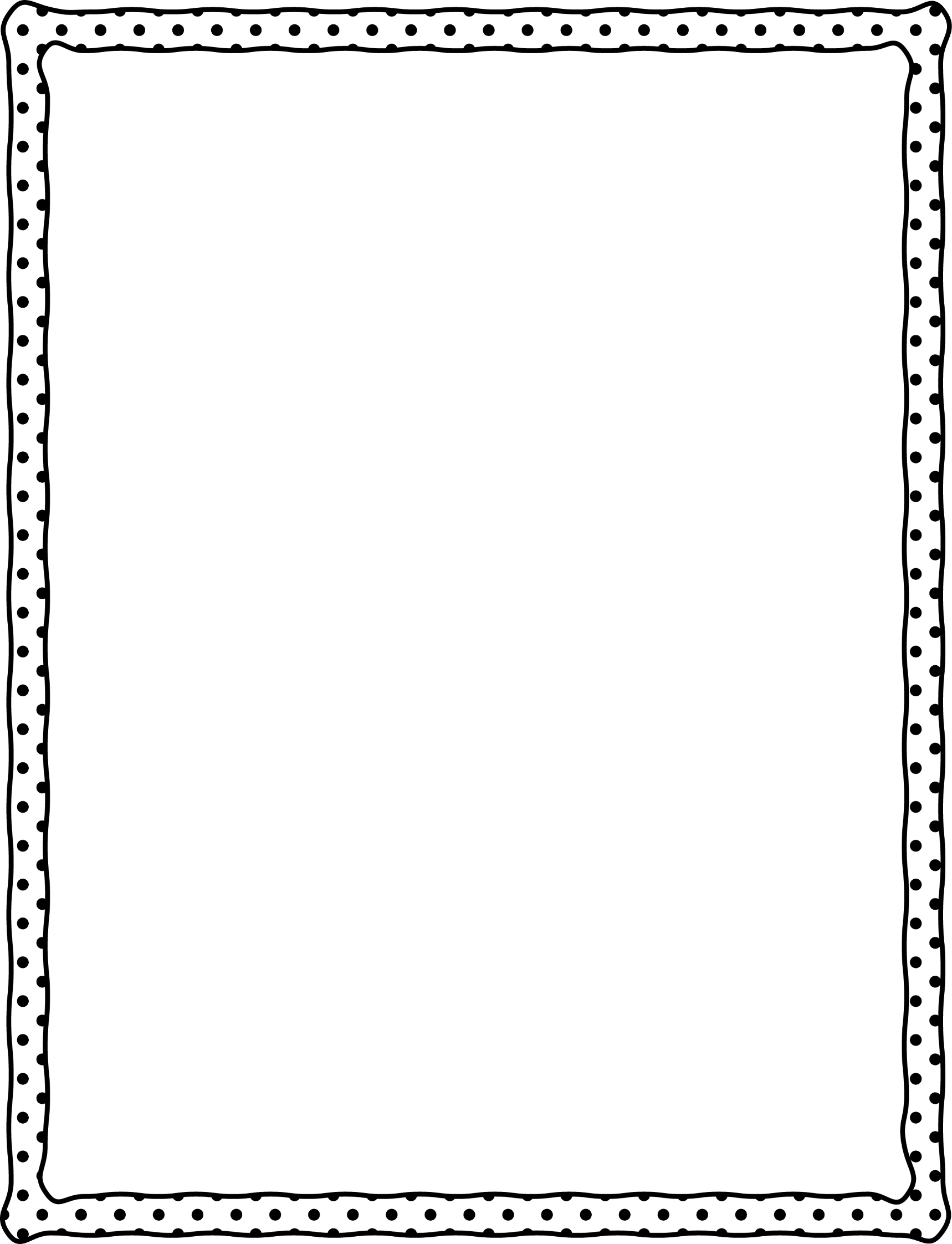                    Mrs. Banks’ Supply List 2016-20174 packs of (24) wooden No. 2 pencils (presharpened Ticonderoga preferred)1 box of crayons-24 count1 box of colored markers1 box of colored pencils- 24 count5 packages of wide ruled notebook paper2 inch organizational binder (3 rings)1 pair of Fiskar scissors (children’s point)6 large glue sticks 1 pack of cap erasers2 highlighters 1 pack of 4 black dry erase markers2 pads of sticky notes (3x3)2 boxes of Kleenex1 bottle of hand sanitizer1 plastic folder6 composition notebooks (at least 80+ sheets)2 wide ruled spiral notebooks5 separating dividers with pockets (plastic)Ear buds (dollar store) Pencil sharpener w shavings catcherZipper Pencil Pouch1 black sharpie1 clipboard Boys: 						Girls:*1 container of Clorox Wipes	*1 box gallon size ziploc bags *1 box quart size Ziploc bags	*1 box of band-aids